Муниципальное бюджетное общеобразовательное учреждение«Менделеевская средняя общеобразовательная школа»        Направленность программы: социально-педагогическая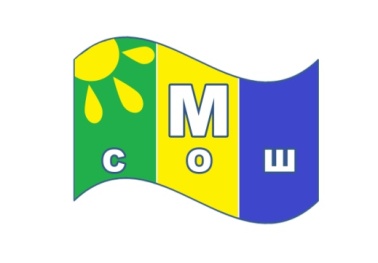 Номинация: « Программа лагеря дневного пребывания с одноразовым питанием продолжительностью 18 рабочих дней»  Программа  «Дорогами памяти»МБОУ «Менделеевская средняя общеобразовательная школа»,п.Менделеево, ул. Н. Кузнецова 30, Карагайский район,Пермский край, 617200Руководитель организации – заявителя: Татьяна Борисовна Богданователефон: 3-45-88, 3-44-94Руководители программы: Меньшикова Оксана Ивановна,учитель начальных классов, телефон: 8-902-64-83-564;Овчинникова Ирина Сергеевна,учитель математики,телефон: 8-951-93-88-960                                                                                       Сроки реализации программы:                                                                            2 смена: с 01-24 июля (18 дней)                        Место реализации программы: МБОУ«МСОШ»Менделеево, 20201.Пояснительная записка«Только тот, кто любит, ценит и уважаетнакопленное и сохранённое предшествующимпоколением, может любить Родину,узнать её, стать подлинным патриотом».С. МихалковДетский оздоровительный лагерь – это, прежде всего отдых ребёнка после напряжённого учебного года, общение со сверстниками, оздоровление, а также развитие и реализация творческих способностей.	Ежегодно для обучающихся МБОУ «МСОШ» в июле месяце организуется летний оздоровительный лагерь дневного пребывания. Участниками лагеря являются дети от 8 до 12 лет, обучающиеся из многодетных,  малообеспеченных и неполных семей. Программа направлена на укрепление здоровья, воспитание морально-волевых качеств, патриотизма и чувства коллективизма отдыхающих.Содержание деятельности лагеря направлено на формирования личности гражданина и патриота России с присущими ему ценностями, взглядами, ориентациями, установками, мотивами деятельности и поведения.Программа универсальна, так как может использоваться для работы с детьми из различных социальных групп, разного возраста, уровня развития и состояния здоровья.Основная идея программы «Дорогами памяти» - представление возможностей для раскрытия творческих способностей ребенка, создание условий для самореализации потенциала детей и подростков в результате общественно полезной деятельности. Программа ориентирована на работу в разновозрастном детском коллективе.Принципами организации педагогического процесса в рамках программы являются:принцип взаимодействия воспитателей и воспитанников;принцип коллективной деятельности;принцип самореализации ребенка в условиях детского лагеря;принцип самостоятельности.Актуальность и значимость программы:Детский возраст является наиболее оптимальным для системы гражданско-патриотического воспитания, так как это период самоутверждения, активного развития социальных интересов и жизненных идеалов.Гражданско-патриотическое воспитание в современных условиях – это целенаправленный, нравственно обусловленный процесс подготовки подрастающего поколения к функционированию и взаимодействию в условиях демократического общества, к инициативному труду, участию в управлении социально ценными делами, к реализации прав и обязанностей, а также укрепления ответственности за свой политический, нравственный и правовой выбор, за максимальное развитие своих способностей в целях достижения жизненного успеха. Гражданско-патриотическое воспитание способствует становлению и развитию личности, обладающей качествами гражданина и патриота своей страны.Основная деятельность лагеря дневного пребывания «Дорогами памяти» направлена на развитие личности ребенка и включение его в разнообразие человеческих отношений и межличностное общение со сверстниками.Погружая ребенка в атмосферу лагеря, мы даем ему возможность открыть в себе положительные качества личности, ощутить значимость собственного «я»; осознать себя личностью, вызывающей положительную оценку в глазах других людей; повысить самооценку; выйти на новый уровень общения, где нет места агрессии и грубости.Находясь в лагере дневного пребывания, дети ежедневно включаются в оздоровительный процесс, для которого характерны: упорядоченный ритм жизни, режим питания, закаливание, поддержка мышечного и эмоционального тонуса. Результатом осуществления оздоровительного направления является формирование потребности в здоровом образе жизни.2.Цели и задачи деятельностиЦель программы: создание оптимальных условий, обеспечивающих полноценный отдых детей, их оздоровление, нравственное и патриотическое воспитание, творческое развитие.Задачи реализации программы:создание условий для эффективного патриотического воспитания школьников;формирование работы, обеспечивающей оптимальные условия развития у каждого подростка верности Отечеству, готовности приносить пользу обществу и государству;утверждение в сознании и чувствах детей патриотических ценностей, взглядов и убеждений, воспитание уважения к культурному и историческому прошлому России, к традициям родного края;привлечение детей к работе по возрождению и сохранению культурных и духовно-нравственных ценностей родного края.оздоровление детей и сплочение различных детских коллективов в единый дружный коллектив;создание в лагере атмосферы доброжелательности, дружбы и радости детского общения;воспитание у отдыхающих любви к спорту и здоровому образу жизни;закрепление правил личной гигиены отдыхающих;развитие познавательной активности и интересов;развитие интересов к игровой деятельности;снижение эмоционального напряжения детей;воспитание чувства личной ответственности у детей за свои дела и поступки;воспитание навыков культурного поведения, этикета, бережливости;воспитание у детей стремления к культурной жизни, правде, доброте, красоте;воспитание чувства коллективизма, дружбы и взаимопомощи.3.Методы воспитания и формы организации деятельности, система мотивации и стимулированияМетоды воспитания:методы убеждения (информация, беседа, рассказ);метод размышления;метод создания ситуаций, ошибок, недомолвок, неточностей и т.д.;методы педагогического воздействия (отбор нравственно окрашенных «кусков», психологические паузы). Формы организации деятельности:1. Игровые программы;2. Познавательно – развлекательные мероприятия;3. Спортивные игры;4. Викторины;5. Конкурсы;6. Праздники;7. Экскурсии;8. Тематические дни;9. Практические занятия;
10. Беседы, встречи с людьми разных профессий.Система мотивации и стимулирования4.Модели организации деятельностиигровые модели (сюжетно-ролевая, имитационная, деловая игра); содержательная модель (законы лагеря, традиции, тематические дни). 5.Формы организации деятельности:Методическое обеспечениеПознавательные беседы – проводятся с целью ознакомления детей с новым материалом. Словесные, настольно-печатные игры – организуются с целью закрепления и как форма проведения занятия (ознакомление с окружающим, продуктивные виды деятельности). Подвижные игры – проводятся для смены деятельности на занятиях, может и проводится и в конце занятия. Целевые прогулки, экскурсии – проводятся с целью ознакомления с
окружающим.
	 Вопросы проблемного и исследовательского характера – используются для развития мышления, умения рассуждать, высказывать свои мысли, делать выводы, вести наблюдения. Викторины – проводятся с целью закрепления пройденного материала.
	 Метод моделирования – используется для развития у детей умения работать по схемам. Проведение праздников – проводятся с целью закрепления материала и создания положительных эмоций у детей. Рисование сюжетов на военную тематику - проводится с целью развития памяти, воображения, мышления.Виды и направления деятельностиДля реализации программы созданы выделены направления:физкультурно-оздоровительное направление;художественно-творческое направление;трудовое направление;познавательное направление;патриотическое направление;досуговое направление.Физкультурно-оздоровительное направление Художественно-творческое направление	Творческая деятельность – это особая сфера человеческой активности, в которой личность не преследует никаких других целей, кроме получения удовольствия от проявления духовных и физических сил. Основным назначением творческой деятельности в лагере является развитие креативности воспитанников.Трудовое направлениеПознавательное направление	В условиях летнего отдыха у ребят не пропадает стремление к познанию нового, неизвестного, просто это стремление к познанию нового, неизвестного, реализуется в других, отличных от школьного урока, формах. С другой стороны, ребята стремятся к практической реализации тех знаний, которые дала им школа, окружающая среда.Патриотическое направлениеДосуговое направление	Досуговая деятельность – это процесс активного общения, удовлетворения потребностей детей в контактах, творческой деятельности, интеллектуального и физического развития ребенка, формирования его характера. Организация досуговой деятельности детей – один из компонентов единого процесса жизнедеятельности ребенка в период пребывания его в лагере.6.Формы подведения итогов реализации программы Документальные формы (отражают достижения каждого ребенка):- экран настроения отряда.Творческие формы представления результатов:- выставки,- концерты,- показ детских достижений (моделей,  работ и т.д.).Диагностические методики:- тесты (определение уровня знаний),- педагогические и психологические методики (определение уровня агрессивности, эмоционального комфорта, сплоченности детского коллектива и т.д.);- анкетирование (выявление уровня удовлетворенности).- педагогическое наблюдение.Количественные показатели:- количество победителей в различных мероприятиях;- снижение фактов асоциального поведения (нарушение распорядка, самовольные уходы).7.План-сетка основных мероприятий и видов деятельности, физкультурно-спортивной и оздоровительной работы8.Ресурсное обеспечениеКадровое обеспечение программы:Одной из основных задач организационного и методического обеспечения деятельности программы является профессиональная подготовка специалистов. Основными критериями отбора педагогических работников являются:- опыт работы с детьми;- коммуникативные навыки;- организаторские способности;- знание психологических особенностей детей;- толерантность.       Педагогический коллектив представлен педагогами ОУ единомышленниками, имеющими опыт работы с детьми в летних  лагерях дневного пребывания.-Начальник школьного лагеря «Ритм»- Суп А.В.-  определяет функциональные обязанности персонала, руководит всей работой лагеря и несет ответственность за состояние воспитательной, хозяйственной и финансовой работы, соблюдение распорядка дня, трудового законодательства, обеспечение здоровья и жизни воспитанников, планирует, организует и контролирует все направления деятельности лагеря, отвечает за качество и эффективность;                        .
	-Руководители программы, Меньшикова Оксана Ивановна, Овчинникова Ирина Сергеевна - проводят патриотическую, познавательную, воспитательную работу, организуют активный отдых учащихся, контролируют    исполнение программы смены лагеря; несут  ответственность за соблюдение правил техники безопасности, выполнение мероприятий по охране жизни и здоровья воспитанников во время участия в соревнованиях, массовых праздниках и других мероприятиях. -Медицинский  работник – Чугайнова Ксения Ивановна,  фельдшер МСОШ  - осуществляет периодический контроль за санитарным состоянием лагеря, проведение спортивных мероприятий, мониторинга здоровья, при необходимости оказание медицинской помощи;                                  9. Схема управления программой10.Внутренний мониторинг реализации программы и мониторинг удовлетворенности детей и родителейВ ходе реализации данной программы ожидается: Для детей и подростков:- Общее оздоровление воспитанников, укрепление их здоровья – спортивные результаты по окончании смены должны стать  выше, чем в первый день при поступлении в лагерь;- Приобретение новых знаний и умений в результате занятий (разучивание песни о войне, получение информации  в результате серии интеллектуальных игр, бесед, фильмов).- Развитие лидерских и организаторских качеств, развитие детской самостоятельности и инициативы  - через выполнение отдельных поручений.  - Получение участниками смены умений и навыков  индивидуальной и коллективной творческой и трудовой деятельности, социальной активности.- Повышение творческой активности детей путем вовлечения их в социально-значимую деятельность - через подготовку информации (презентации) о днях воинской славы, о великих полководцах России.- Повышение общей культуры учащихся, привитие им социально-нравственных норм – через встречи, беседы.Для родителей: Удовлетворённость родителей летним отдыхом детей.АНКЕТА  НА ВХОДЕ.Мы снова вместе! Для того, чтобы сделать жизнь в лагере более интересной, мы просим тебя ответить на некоторые вопросы :1.Твои первые впечатления от лагеря?2.Что ты ждешь от лагеря?3.Есть ли у тебя идеи, как сделать жизнь в лагере интересной и радостной для всех?4.В каких делах здесь ты бы хотел поучаствовать?5.Что тебе нравиться делать (одному и с кем-нибудь)?6.Хочешь ли чему-нибудь научиться в лагере или научить других?7.Хочешь ли что-нибудь организовать для других?8.Как ( каким образом, от кого) ты впервые услышал(а) о лагере ?9.Был(а) ли ты в лагере раньше? Если да, то в каком году? Какой из прежних лагерей запомнился более других? Чем?10.Что для тебя самое важное (ценное) в этом лагере?11.Пожалуйста, закончи следующие предложения (фразы):Я приехал в лагерь, потому что ________________________Я не хочу, чтобы здесь _______________________________________Я хочу, чтобы _______________________________________________Я боюсь, что________________________________________________12.Пожалуйста, напиши также:ИмяФамилияТвоя «Звездочка» в лагере______________________________________________Дорогой друг! Мы предлагаем тебе ответить на вопросы анкеты.I. Чего больше ты ждешь от пребывания в школьном оздоровительном лагере ? (выбери не более 3-х ответов и обведи кружочком соответствующие номера) :1. Подружиться с ребятами, найти друзей.2. Приобрести новые знания, умения в области твоих интересов.3. Научиться влиять на людей, самостоятельно организовать различные дела.4. Укрепить свое здоровье, улучшить физическую подготовку.5. Выявить свои возможности, лучше узнать и понять себя.6. Поделиться опытом деятельности своей детской организации, узнать о других.7. Просто отдохнуть, весело провести время.II. Отметь, пожалуйста, те качества, которые по твоему мнению очень важны для людей (не более 6). :III. Как ты относишься к спорту (обведи цифру, соответствующую ответу)1. Постоянно тренируюсь, участвую в соревнованиях (впиши виды спорта)2. Занимаюсь на досуге, но постоянно не тренируюсь (впиши виды спорта)3. Спортом интересуюсь только как зритель, болельщик4. Спорт меня не увлекаетIV. Как ты относишься к искусству (обведи цифру, соответствующую ответу)1. Посещаю (окончил) специальную школу, студию, кружок, впиши что	2. Занимаюсь самостоятельно следующими видами искусства			3. Искусство меня интересует только как зрителя, слушателя4. Искусство меня мало интересуетV. Как ты оцениваешь свое здоровье (обведи цифру соответствующую ответу)1. Чувствую себя совершенно здоровым2. Здоровье в целом хорошее, но хотелось бы быть более крепким3. Здоровье иногда “хромает”, хотя болезненным себя не ощущаю4. К сожалению, здоровьем похвалиться не могу, болею довольно частоVI. Что из перечисленного удается тебе без особых затруднений (отметь кружком соответствующую цифру, возможно несколько ответов)Познакомиться с новыми людьми, вступить с ними в разговорНайти интересное для себя дело без помощи другихОрганизовать других ребят для выполнения какого-либо дела, занятияСправится с возникающими в жизни сложностямиДовести задуманное дело до концаПрийти другим на помощь в случае необходимостиОтказаться от удовольствия, если это приносит вред моему здоровью и волнует моих родителей и близкихВыступить с каким-либо предложениемСамостоятельно решать вопрос, актуальный для класса, школы, организацииVII. Приходилось ли тебе проявлять инициативу в указанных областях:А. В работе детской организации1. Да, довольно часто		2.Да, но редко		3. Не могу вспомнитьБ. В трудовой деятельности1. Да, довольно часто		2.Да, но редко		3. Не могу вспомнитьВ. В оказании помощи другим: товарищам, малышам, инвалидам, престарелым1. Да, довольно часто		2.Да, но редко		3. Не могу вспомнитьГ. В занятиях по интересам1. Да, довольно часто		2.Да, но редко		3. Не могу вспомнитьД. В отношениях с родителями, в семье1. Да, довольно часто		2.Да, но редко		3. Не могу вспомнитьVIII. Твой возраст (впиши число полных лет), дата рождения (число, месяц, год), знак ЗодиакаIX. Место, в котором ты живешь (адрес)					X. Фамилия, имя										АНКЕТА “ДОПИШИ ПРЕДЛОЖЕНИЕ”Самое яркое впечатление за эти дни у меня																		_____Из проведенных дел мне больше всего понравилось																								  потому что																	Больше всего меня радует																						Больше всего я разочаровался в 																																		О тех людях, которые меня окружают, я могу сказать																														Я буду протестовать и возмущаться, если																																Я буду рад, если																							Для своего отряда я хочу предложить																				9.   Если бы я был вожатым, то я								      ну, а если начальником смены, то							АНКЕТА НА ВЫХОДЕБлизится к концу время нашей встречи. Подводя ее итоги, мы хотим задать тебе некоторые вопросы. Надеемся на помощь.1.Что было самым важным для тебя:В этом лагере______________________________________________В твоей «Звездочке» ____________________________________________В отношениях между людьми_________________________________2.Какие события; переживания были самыми запоминающимися?3.Переживал ли ты здесь такие состояния (если «да», то в связи с чем?)Восторг __________________________________________________Потрясение_______________________________________________ Обиду____________________________________________________Творчество, полет фантазии_________________________________Одиночество_____________________________________________Уверенность в себе_______________________________________Усталость________________________________________________«Меня не поняли»________________________________________«Я нужен!» _____________________________________________Счастье________________________________________________4.Что изменилось в тебе?5.Что нового ты узнал (понял) про себя?6.Можно ли сказать, что ты чему-то научился в лагере? Если «да» - чему?7.Какие радости и трудности ждут тебя в будущем:Завтра________________________________________________Через месяц (в сентябре)________________________________Через год_____________________________________________8.Может ли это лето в лагере помочь тебе в будущем? Если «да», то как?9.Кому и за что ты бы хотел сказать «спасибо» (постарайся выбрать трех важных для тебя людей.)Спасибо! за ______________________________________________________Спасибо! за _______________________________________________________Спасибо! за ______________________________________________________10.Пожалуйста, закончи предложения:Я рад, что ________________________________________________Мне жаль, что _____________________________________________11.Главное для меня в лагере- это ____________________________12.Я надеюсь на ____________________________________________________13.Твой автограф на память ______________________________ (Имя, Фамилия)Утверждаю Директор МБОУ МСОШ_________Т.Б. Богданова12.02.2020г.Реестр программы «Дорогами памяти»         УТВЕРЖДАЮ         Директор МБОУ МСОШ         ____________Т.Б.Богданова                                 12.02.2020 г.НаправлениеЦвет звездочкиЗа что вручаетсяФизкультурно-оздоровительноеЗеленаяЗа победу и участие в мероприятияхХудожественно-творческое ЖелтаяЗа победу и участие в мероприятияхТрудовое КраснаяЗа победу и участие в мероприятияхПознавательноеСиняяЗа победу и участие в мероприятияхПатриотическоеБелаяЗа победу и участие в мероприятияхДосуговоеОранжевая За победу и участие в мероприятияхЗадачиОсновные формы работыОжидаемый результат1. Вовлечение детей в различные формы физкультурно-оздоровительной работы;2. Выработка и укрепление гигиенических навыков;3. Расширение знаний об охране здоровья.1. Утренняя гимнастика (зарядка);2. Спортивные игры на спортивной площадке;3. Подвижные игры на свежем воздухе;4. Эстафеты, спортивные мероприятия,5. БеседыСоциально-активная личность, физически и психически здоровая, обладающая духовно нравственными качествами.ЗадачиОсновные формы работыОжидаемый результат1. Приобщение детей к посильной и доступной деятельности в области искусства, воспитывая у детей потребность, вносить элементы прекрасного в окружающую среду, свой быт.2. Формирование художественно-эстетического вкуса, способности самостоятельно оценивать произведения искусства, свой труд.3. Развитие творческих способностей детей.1. Изобразительная деятельность.2. Творческие конкурсы.3. Игровые творческие программы.4. Концерты.5. Творческие игры.Развитое чувство прекрасного. Умение найти себя в творчестве.Массовое участие в культурном досуге.ЗадачиОсновные формы работыОжидаемый результат1. Формирование
трудовых навыков и
их дальнейшее
совершенствование,
постепенное
расширение
содержания
трудовой
деятельности.
2. Воспитание у детей
личностных
качеств: привычки к
трудовому усилию,
ответственности,
заботливости,
бережливости,
готовности принять
участие в труде.
3. Формирование
положительных
взаимоотношений
между детьми в
процессе труда.Бытовой
самообслуживающий
труд (дежурство по отряду).Личность,
способная к
свободному
созидательному
труду.ЗадачиОсновные формы работыОжидаемый результат1. Расширение знаний
детей и подростков
об окружающем
мире.
2. Удовлетворение
потребности ребенка
в реализации своих
знаний и умений.1. Поездка, экскурсии,
2. Беседы
"Территория
безопасности".
Личность,
свободно
общающаяся со
старшими и
сверстниками.
ЗадачиОсновные формы работыОжидаемый результат1.Воспитание
школьников
гражданами своей
Родины, знающими и
уважающими свои
корни, культуру,
традиции своей
семьи, школы,
родного края; от
воспитания любви к
родной школе и
отчему дому к
формированию
гражданского
самосознания,
ответственности за
судьбу Родины.
2. Удовлетворение
потребности ребенка
в реализации своих
знаний и умений.
3.Приобщение к
духовным ценностям
российской истории.1.Интеллектуальные
конкурсы.
2. Подвижные народные
игры (Лапта, городки).
3. Часы, расширяющие кругозор детей, помогающие
ребенку осмыслить
свое место в природе и
усвоить такие ценности
как «Отечество»,
«Семья», «Родина».4.Просмотр кинофильмов на военную тематику с обсуждением. 
Личность,
любящая свою
большую и
малую родину,
готовая защищать
интересы своего
Отечества.ЗадачиОсновные формы работыОжидаемый результат1. Вовлечь как можно
больше ребят в
различные формы
организации досуга.
2.Организовать
деятельность
творческих
мастерских.Мероприятия
различной
направленности
(Игры, проведение конкурсов, тематические беседы).
Личность,
творчески
проводящая
свободное время.1 июля «Здравствуй, это я!»Открытие лагерной сменыЗнакомство с программой "Дорогами памяти"Проведение инструктажа по ТБ и ППБ «Территория безопасности»Утренняя гимнастика (зарядка)Беседа «Каждой вещи - свое место» Игры на знакомство Операция «Уют» - обустройство и оформление графика дежурства Поход в кинозал с просмотром фильма2 июля«День здоровья»Утренняя гимнастика (зарядка)Диагностика здоровья (вес и рост учащихся вначале смены)Беседа «Как ухаживать за зубами»Спортивные игры на спортивной площадкеВикторина «Мы за здоровый образ жизни»Спортивный праздник «Малые Олимпийские игры»Познавательно-игровая программа «На приеме у Айболита»3 июля«Землянам чистую планету»Утренняя гимнастика (зарядка)Минута безопасности (о ПДД)Экологическая акция (уборка территории школы)Подвижные игры на свежем воздухеБеседа "Есть такая профессия - инспектор ГИБДД"Встреча с инспектором ГИБДДКонкурс рисунков «Землянам чистую планету»Концерт «Алло, мы ищем таланты!»6 июля«День Знаний»Утренняя гимнастика (зарядка)Беседа "5 июля - День работников морского и речного флота"Конкурс рисунков «Пусть всегда будет солнце!»Спортивный праздник «Не перевелись ещё богатыри на земле русской»Экскурсия в прошлое "Дорогами памяти" (виртуальная)Интеллектуальный конкурс «Летописи Великой Отечественной войны»7 июля«Ветеран живет рядом»Утренняя гимнастика (зарядка)Акция «Ветеран живет рядом», оказание посильной помощи труженикам тыла по уборке территорииБеседа «Мои земляки — участники Великой Отечественной войны». Творческая работа «Письмо солдату»8 июляДень семьи, любви и верности. День Петра и ФевронииБеседа «Дорогами памяти моей семьи».Утренняя гимнастика (зарядка)Концерт ко «Дню семьи, любви и верности. День Петра и Февронии»Конкурс рисунков «Моя семья»Творческие игры моей семьи9 июля«День музея»Утренняя гимнастика (зарядка)Беседа «Зачем нужны памятники?»Экскурсия к памятнику п.Менделеево «Живая память»Конкурс рисунков «Мирное июньское утро»Спортивные игры на спортивной площадкеПоездка в музеи г. Нытва (краеведческий и «Музей Ложки»)10 июля«День общения»Утренняя гимнастика (зарядка)Беседа «Вредные привычки нам вовсе не сестрички».Минута безопасности (тренировочная эвакуация из здания при ЧС)Развлекательно-игровая программа «Минута славы»Подвижные игры на свежем воздухе «Народные игры»Футбольный матч 13 июля«День российской почты»Утренняя гимнастика (зарядка)Экскурсия на почту п.МенделеевоЗнакомство с профессиями оператор и почтальон, "12 июля - День российской почты"Написание письма в прошлоеВеселые стартыИнтеллектуальный конкурс «Города-герои»14 июля«День именинника»Утренняя гимнастика (зарядка)Праздничная программа «День именинника».Час общения «Наши взаимоотношения»Конкурсно-игровая программа «Сто затей для ста друзей»Творческий конкурс «Подарок для именинника»15 июля«День патриотов»Утренняя гимнастика (зарядка)Минута безопасности (профилактика терактов)Просмотр мультфильмов на военную тематикуВоенно-спортивная игра «Зарничка»Виртуальная экскурсия «Малая земля – священная земля»16 июля«День будущих защитников Родины»Утренняя гимнастика (зарядка)Минута безопасности (поведение на спортплощадке)Спортивные игры на спортивной площадке «К службе в армии готовься!»Беседа персонала Менделеевского ФАПРолевая игра «Учимся оказывать медицинскую помощь»17 июля«День России»Утренняя гимнастика (зарядка)Беседа «День России «Русь, Россия, Родина моя»История одной песниШашечный турнирПодвижные игры на свежем воздухе20 июля«День родного посёлка»Утренняя гимнастика (зарядка)Беседа «Живи, родник!»Викторина «Край родной, навек любимый»Экскурсия к памятным местам нашего посёлка « Земля моих отцов – моя земля» д.СавиноСпортивная эстафета «Дорогами памяти»Конкурс рисунков «Родной поселок»Интеллектуальный конкурс «Знаю ли я свой посёлок?»21 июля«День этикета»Утренняя гимнастика (зарядка)Минута безопасности (об опасности клещей)Беседа «Золотое правило нравственности»Игра-занятие « Хорошие манеры»22 июля«Мы за мир во всем мире!»Утренняя гимнастика (зарядка)Конкурс рисунков на асфальте « Пусть всегда будет солнце!»Интеллектуальная игра «Самый, самый …»Творческий конкурс «Письмо солдату в сорок первый»23 июля«День Истории»Утренняя гимнастика (зарядка)Час общения «Час памяти»«Храним историю вместе» (посещение выставки в библиотеке)Беседа «История государственных символов России»Спортивные игры на спортивной площадкеВикторина «Знаешь ли ты историю России»24 июляЗакрытие лагерной сменыУтренняя гимнастика (зарядка)Беседа «Чему мы научились»Подвижные игры на свежем воздухеЗаключительный концерт «Ты меня не забывай!»Игра-шутка «Исполни желание соседа»Торжественное закрытие лагеряКонцерт «Все о нашем лагере»1. Любознательность2. Честность3. Предприимчивость4. Доброта5. Смелость6. Дисциплинированность7. Трудолюбие8. Инициативность9. Справедливость10. Честолюбие11. Милосердие12. Требовательность к себе№ппФ.И.О.Дата рожденияКлассКатегория1.2.3.4.5.6.7.8.9.10.11.12.13.14.15.16.17.18.19.20.21.22.23.24.25.26.27.28.29.30.31.32.